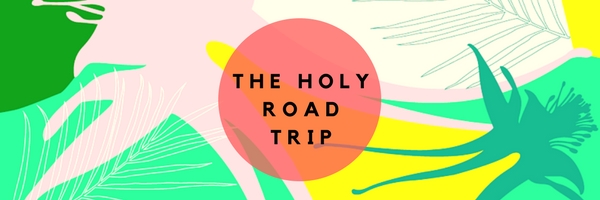 Privacyverklaring Vanaf 25 mei 2018 treedt de Algemene Verordening Gegevensbescherming (AVG) in werking. Regelgeving welke nieuwe privacyregels bevat met als doel uw persoonsgegevens te beschermen. Bewust en onbewust deelt u uw persoonsgegevens met ons. In dit document vindt u informatie over hoe Naupaka Works. omgaat met uw persoonsgegevens bij het de uitvoering van de werkzaamheden. Uiteraard zijn uw gegevens bij Naupaka Works. in veilige handen. Verwerken persoonsgegevens Persoonsgegevens Persoonsgegevens zijn die gegevens die direct herleiden naar de persoon. De bescherming van persoonsgegevens is een recht dat is in onze grondwet (art. 10 lid 1), het Europees Verdrag inzake de rechten van de mens (art. 8) en de fundamentele vrijheden en het Internationaal Verdrag inzake burgerrechten en politieke rechten (art. 17). Deze artikelen zijn meegenomen in de Wet Bescherming Persoonsgegevens. Verwerken Hieronder wordt verstaan het verzamelen, opslaan, gebruiken, doorgeven en verwijderen van gegevens. Zowel de getekende opdrachtbevestiging, als de wetgeving met betrekking tot de WWFT liggen ten grondslag aan de verwerking van de persoonsgegevens. Persoonsgegevens welke Naupaka Works. verwerkt voor de cliënten Gegevens over wie u bent: naam, adres, telefoonnummer, emailadres.Verwerking van afschriften ten behoeve van het voeren van administratie. E-mailverkeer E-mails die u ons of wij u toezenden. De relevante inhoud van emailberichten wordt gebruikt voor de uitvoering van de werkzaamheden. Website gerelateerde gegevens Gegevens over uw bezoek aan mijn website. Ter verbetering van de website wordt o.a. het aantal gebruikers en pagina’s gemeten. Hoe komt Naupaka Works. aan uw persoonsgegevens? Gegevens kunnen op verschillende wijze in ons bezit komen. U kunt ze zelf hebben verstrekt. Waarvoor gebruikt Naupaka Works. uw persoonsgegevens? Ik gebruik uw gegevens bij de uitvoering van mijn werkzaamheden. Het betreft hier de werkzaamheden welke ik met u ben overeengekomen, middels de opdrachtbevestiging.Hoe lang bewaar ik uw persoonsgegevens? Gegevens worden niet langer bewaard dan ik deze nodig heb ten behoeve van de uitvoering van mijn werkzaamheden, de wettelijke bewaartermijn van 7 jaar of een termijn waar naar mijn mening een gerechtvaardigd belang bestaat.Welke rechten heeft u? Middels deze privacyverklaring informeer ik u over de omgang met uw gegevens. Daarnaast kunt u contact met mij op te nemen bij vragen. Recht op inzage, rectificatie en verwijdering: U heeft het recht op inzage in de gegevens welke ik van u verwerk. Dit kan door met mij contact op te nemen. Daarnaast kan ik op uw verzoek persoonsgegevens wijzigingen of verwijderen. Klachtenrecht: De verschaffer van de persoonsgegevens heeft het recht om een klacht in te dienen bij de Autoriteit Persoonsgegevens als u van mening bent dat Naupaka Works. niet op de juiste wijze met uw persoonsgegevens omgaat. U kunt hiervoor terecht op de website van de Autoriteit Persoonsgegevens: https://autoriteitpersoonsgegevens.nl/nl/zelf-doen/privacyrechten/klacht-over-gebruikpersoonsgegevens Eventuele wijzigingen privacyverklaring De privacyverklaring kan van tijd tot tijd wijzigen. Uiteraard houd ik u hiervan op de hoogte. De actuele privacyverklaring blijft beschikbaar op mijn website. 